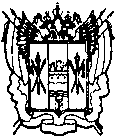 администрациЯ Цимлянского районаРостовской областиПОСТАНОВЛЕНИЕ26.10.2015 г.      	                                      №  607          	          	       	г. ЦимлянскО создании межведомственной рабочей группы по внедрению и развитию аппаратно-программного комплекса «Безопасный город» в Цимлянском районе Во исполнение п.1.1 протокола заседания межведомственной рабочей группы по внедрению и развитию аппаратно - программного комплекса «Безопасный город» в Ростовской области и в   целях урегулирования вопросов организации взаимодействия и координации мероприятий по дальнейшему построению и развитию аппаратно-программного комплекса «Безопасный город» в Цимлянском районе, для решения задач повышения общего уровня безопасности среды обитания, общественной безопасности,ПОСТАНОВЛЯЮ:1. Создать межведомственную рабочую  группу по внедрению и развитию аппаратно-программного комплекса «Безопасный город» в Цимлянском районе и утвердить ее состав, согласно приложению 1. 2. Утвердить положение о межведомственной рабочей группе по внедрению и развитию аппаратно-программного комплекса «Безопасный город» в Цимлянском районе, согласно приложению 2.            3. Контроль за выполнением постановления возложить на заместителя Главы Администрации района по сельскому хозяйству, гражданской обороне, предупреждению и ликвидации чрезвычайных ситуаций -  начальника отдела сельского хозяйства Козлова А.А. Исполняющий обязанности	Главы  Цимлянского  района                                                  А.А. КозловПостановление вноситсектор ГО ЧС и ЕДДСАдминистрации района Приложение №1к постановлению Администрации района                                                          от 26.10.2015 № 607  Составмежведомственной рабочей группы по внедрению и развитию аппаратно-программного комплекса «Безопасный город» в Цимлянском  районе	Верно: управляющий делами                                                Н.И. Безбабнов                                                                     Приложение № 2 к постановлению Администрации района                                                          от 26.10.2015 № 607       ПОЛОЖЕНИЕ о межведомственной рабочей группе по внедрению и развитию аппаратно-программного комплекса «Безопасный город» в Цимлянском  районе1. Общие положения Межведомственная рабочая группа по внедрению и развитию аппаратно-программного комплекса «Безопасный город» в Цимлянском районе (далее – Рабочая группа) является координационным органом, образованным для обеспечения согласованных действий территориальных органов федеральных органов исполнительной  власти, органов исполнительной власти Ростовской области, и организаций при построении, внедрении, развитии и эксплуатации аппаратно-программного комплекса «Безопасный город» (далее АПК «Безопасный город») на территории Цимлянского района в рамках реализации Концепции построения и развития АПК «Безопасный город» утвержденной распоряжением Правительства Российской Федерации от 3 декабря 2014 года №2446-р.Рабочая группа в своей деятельности руководствуется Конституцией Российской Федерации, федеральными конституционными законами, федеральными законами, указами и распоряжениями Президента Российской Федерации, постановлениями  и распоряжениями Правительства Российской Федерации и другими нормативными правовыми актами Российской Федерации, нормативными правовыми актами Ростовской области, решениями межведомственной комиссии по вопросам связанным с внедрением и развитием систем аппаратно-программного комплекса технических средств «Безопасный город». Методическими рекомендациями «АПК «Безопасный город» построение (развитие), внедрение и эксплуатация и настоящим положением.2 Основные задачи Рабочей группыОсновными задачами деятельности Рабочей группы являются:Участие в определении организационной и функциональной структуры, а также программно-технической архитектуры АПК «Безопасный город»  на территории Цимлянского района.Разработка  и согласование  планирующих документов по вопросам построения, внедрения и развития АПК «Безопасный город» на территории Цимлянского района.Подготовка и согласование технического задания, регламентов взаимодействия и иных документов межведомственного взаимодействия и информационного обмена на территории  Цимлянского района.Разработка и корректировка муниципальных программ и их подпрограмм по вопросам финансирования работ по построению, внедрению, развитию и эксплуатации АПК «Безопасный город».Участие в организации испытаний районного сегмента АПК «Безопасный город» и его приемки в постоянную эксплуатацию.Рассмотрение вопросов обеспечения эффективной эксплуатации АПК «Безопасный город».Подготовка предложений для принятия решения Администрацией Цимлянского района.3. Полномочия Рабочей группыРабочая группа в пределах своих полномочий имеет право:Запрашивать у территориальных органов федеральных органов исполнительной власти, органов исполнительной власти Ростовской области, органов местного самоуправления, организаций и общественных объединений необходимые материалы и информацию.Заслушивать на своих заседаниях представителей органов местного самоуправления, организаций и общественных объединений, привлекаемых к участию в построении, внедрении и развитии АПК «Безопасный город».Привлекать для участия в своей работе ученых, представителей органов исполнительной власти Ростовской области, органов местного самоуправления, заинтересованных организаций и общественных объединений по согласованию с их руководителями.Вносить в установленном порядке предложения, по вопросам, требующим решения Собрания депутатов Цимлянского района.4. Организация деятельности Рабочей группыРабочая группа осуществляет свою деятельность в соответствии с планом, принимаемым на заседании Рабочей группы и утвержденным ее руководителем.Заседания Рабочей Группы проводятся по мере необходимости, но не реже одного раза в квартал.Заседания Рабочей группы проводит ее руководитель или по его поручению заместитель руководителя.Заседание Рабочей группы считается правомочным, если на нем присутствовало не менее половины ее членов. Для решения отдельных срочных вопросов может проводиться заочное голосование.Решения Рабочей группы принимаются простым большинством голосов присутствующих на заседании членов Рабочей группы.В случае равенства голосов решающим является голос руководителя Рабочей группы, или его заместителя, председательствующего на заседании.Решения Рабочей группы оформляются в виде протоколов, которые подписываются руководителем Рабочей группы или его заместителем, председательствующим на его заседании. Ведение протоколов заседаний, а также контроль за исполнением протоколов (решений) осуществляет секретарь Рабочей группы. Решения Рабочей группы, принимаемые в соответствии с ее компетенцией, носят рекомендательный характер.Организационно техническое обеспечение деятельности Рабочей группы осуществляет заведующий сектором  по вопросам гражданской обороны и чрезвычайным ситуациям Администрации Цимлянского района. Верно: управляющий делами                                                Н.И. БезбабновРуководитель межведомственной рабочей группы:Руководитель межведомственной рабочей группы:Козлов Алексей Александрович- заместитель Главы Администрации      Цимлянского    района по сельскому хозяйству, гражданской обороне, предупреждению и ликвидации чрезвычайных ситуаций – начальник отдела сельского хозяйства.Заместитель       руководителя межведомственной рабочей группы:Заместитель       руководителя межведомственной рабочей группы:Гладченко Виктор Владимирович-  начальник ПСГ 78 ПЧ ФКУ «1 ОФС по РО»(по согласованию).Члены группы:Члены группы:СтепановаЛариса Михайловна- и.о. заместителя Главы Администрации Цимлянского района по социальной сфере;Смольянин СергейИванович- заведующий сектором  ГО ЧС и ЕДДС  Администрации     района;Иващенко СергейИванович- начальник ОП №5 МУ МВД « Волгодонское» (по согласованию);Ананьева ТатьянаВладимировна- заведующий финансовым отделом Администрации Цимлянского района;Мельникова АльбикаСаидовна- начальник отделения в г. Цимлянске межрайонного отдела УФМС России по Ростовской области ст. Романовская (по согласованию);Иванов Виталий Михайлович- главный врач МБУЗ «ЦРБ» Цимлянского района;Ночевкина ЕленаНиколаевна- начальник управления социальной защиты населения муниципального образования « Цимлянский район»;                       Щербакова ВалентинаЕгоровна- начальник Цимлянской Гидрометеорологической обсерватории (по согласованию);Даинзон ВалерийФилиппович - главный специалист сектора электронно-информационного обеспечения Администрации     Цимлянского района;Репин Юрий Федулович - начальник Цимлянского линейно-технического цеха связи (по согласованию);Кузина СветланаНиколаевна - заведующий отделом образования  Администрации Цимлянского района;Бурунина НадеждаНиколаевна- главный специалист сектора юридической службы Администрации Цимлянского  района;Персидсков Виталий            Валентинович- старший инспектор единой дежурно-диспетчерской службы Цимлянского  района     (секретарь комиссии).